EnthaftungserklärungDisclaimer of Liability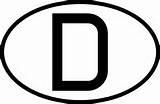 Im Rahmen der Verantwortung als AEO sind Sendungen zu  kontrollieren, die derart beschädigt sind, dass ein Entnehmen oder Hinzufügen von Gegenständen möglich ist (nachfolgend „Beschädigungsfall“). Eine Weiterleitung der Sendung kann im Beschädigungsfall erst nach einer inhaltlichen Sicherheitskontrolle erfolgen, die vom Verfügungsberechtigten oder DSV durchzuführen ist.  Falls DSV die Sicherheitskontrolle durchführt, wird die nachstehende Enthaftungserklärung benötigt:                            -Nachfolgend Auftraggeber genannt–Der Auftraggeber erkennt an, dass die Frachtsendung mit der Nr./Kennzeichnung:      im Beschädigungsfall zum Zwecke einer Sicherheitskontrolle durch DSV geöffnet werden muss und beauftragt DSV mit der Sicherheitskontrolle.Soweit die Beschädigung nicht in der Obhut von DSV entstanden ist, verzichtet der Auftraggeber auf sämtliche, infolge des Öffnens im Rahmen der Sicherheitskontrolle möglicherweise entstehenden Schadensersatzansprüche gegenüber DSV und stellt DSV von möglichen Ansprüchen Dritter frei. Etwaige durch die physische Kontrolle entstehenden Kosten trägt der Auftraggeber.Der vorgenannte Haftungsverzicht bzw. die vorgenannte Freistellung gilt nicht, sofern ein Schaden durch grobe Fahrlässigkeit oder Vorsatz verursacht wird. Der Auftraggeber trägt dabei die Beweislast, dass ein Schaden  im Rahmen der Sicherheitskontrolle entstanden ist.Vorsorglich weisen wir daraufhin, dass ein eventuell vorhandener Korrosionsschutz oder Ähnliches durch die Öffnung beeinträchtigt werden kann.Die Durchführung der Kontrolle wird ordnungsgemäß dokumentiert.Mit Unterzeichnung dieser Erklärung versichert der Auftraggeber zur Abgabe der vorliegenden Enthaftungserklärung und zur Abgabe des Einverständnisses zur Öffnung der Sendung befugt zu sein. 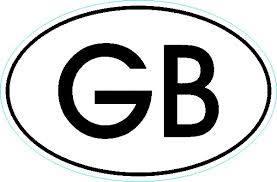 Included in the responsibility as AEO, all shipments, which are damaged in a way that it is possible to remove or add things, have to be controlled (damage event). In case of such damage event an on-forwarding is only possible after an inspection of contents took place, which can be performed either by the consignor or by DSV. The inspection will be done by opening the packaging and manual control of the contents. If DSV will be commissioned to inspect the shipment, the following disclaimer of liability is mandatory:                                                      - Hereinafter referred to as client-The client accepts that the shipment marked      has to be opened by DSV for a security inspection on a damage event and commissions DSV to perform the security inspection.If the damage did not happen within custody of DSV, the client renounces all possibly demands for compensation against DSV for damages that might occur as a result of the inspection and keeps DSV indemnified against demand of third parties. The mentioned indemnity against liability and demand of third parties is invalid in case of damage due to gross carelessness or intent.The client carries the full burden of proof that a occurred damage hasn’t arisen within the frame of a security inspection.Precautionary we mention that protections against rust or similar influences might be compromised in their efficiency due to the opening.The execution of the inspection will be properly documented.Eventually upcoming costs for the inspection have to be paid by the client, if the damage did not happen in custody of DSV.By signing this declaration, the client assures that he is eligible to agree to this Disclaimer of Liability and as well eligible to agree to the opening of the shipment.Datum/Ort					Stempel/Unterschrift	Date/ Place					Stamp/Signature.Enthaftungserklärung: Firma: Straße/Hausnr.:PLZ, Ort:Disclaimer of Liability: Company name: Street/House no.:Zip / City: